	22 июня 2021 года в Бескарагайском районе прошел обучающий семинар на тему «Правовые основы избирательного процесса и организация работы избирательных комиссий на выборах акимов городов районного значения, сел, поселков, сельских округов Республики Казахстан» для членов территориальной и секретарей участковых избирательных комиссий.Обучение провели тренеры филиала Академии государственного управления при Президенте Республики Казахстан по Восточно - Казахстанской области с применением активных форм обучений, кейсовых технологий и проведением  деловых игр.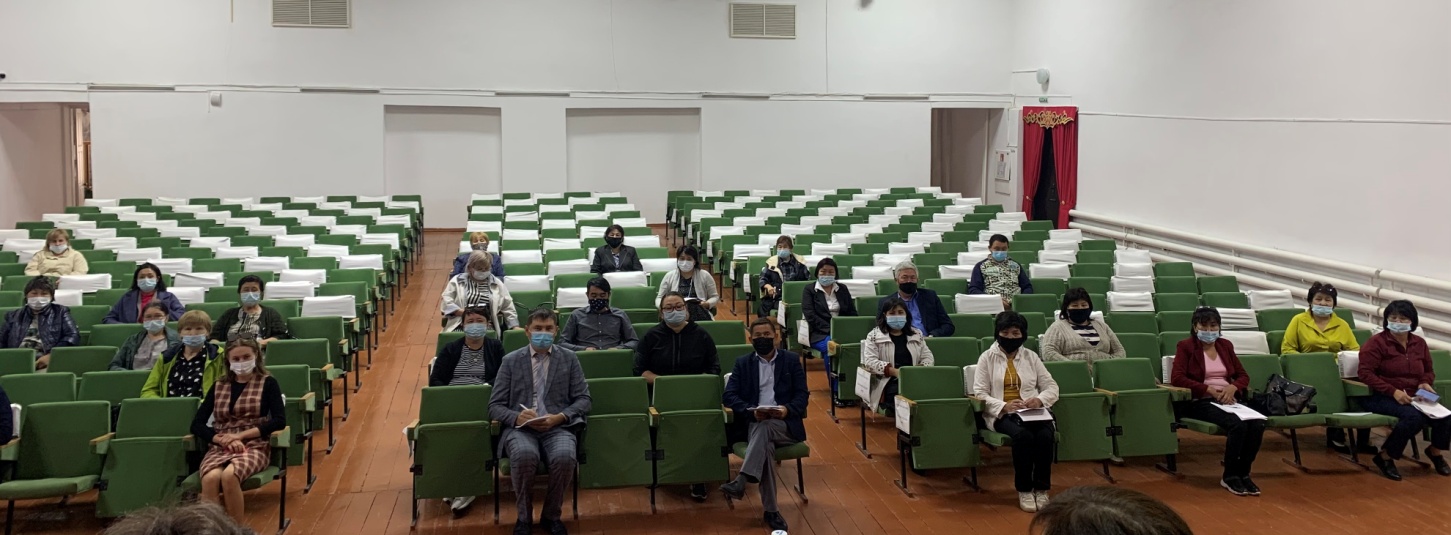 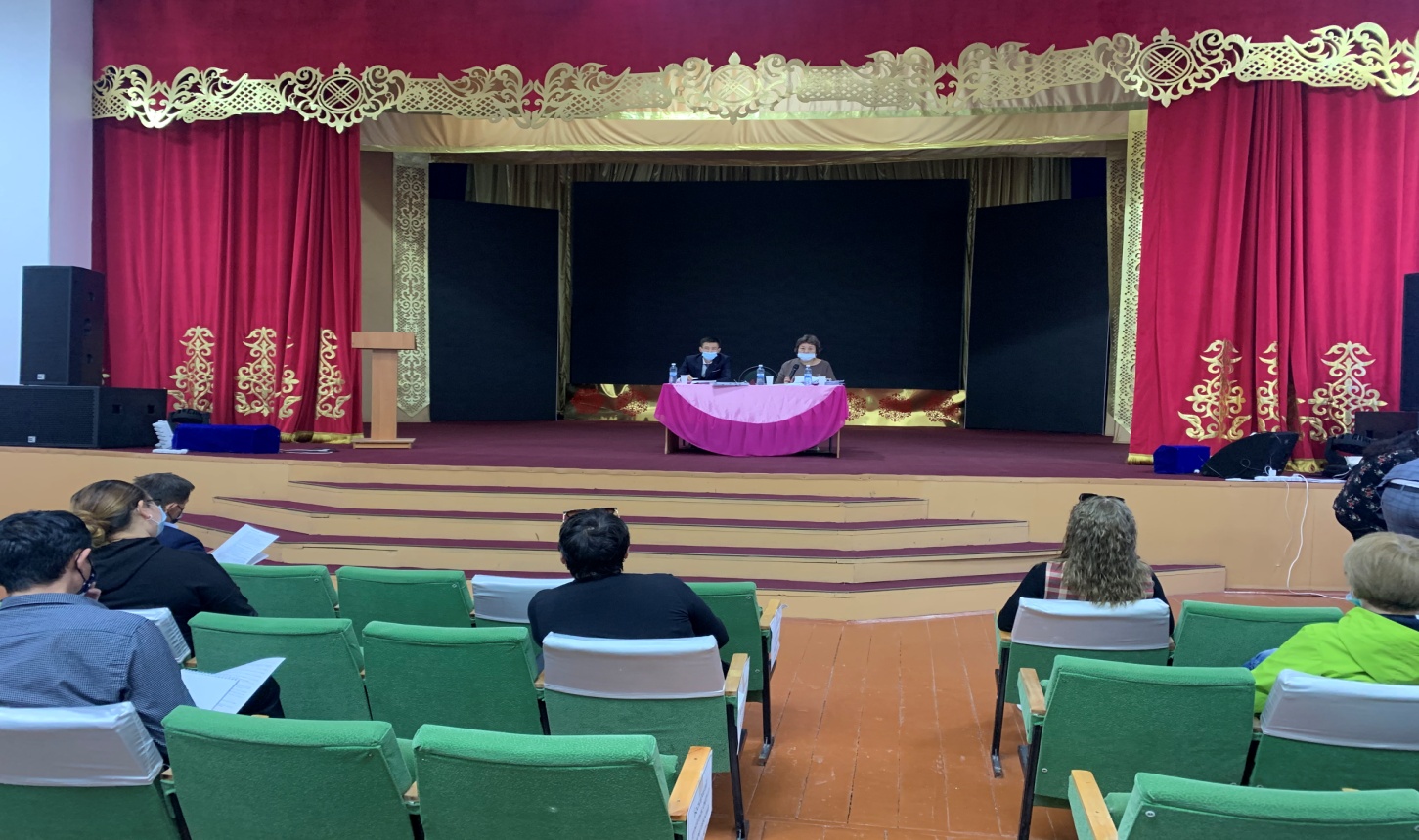 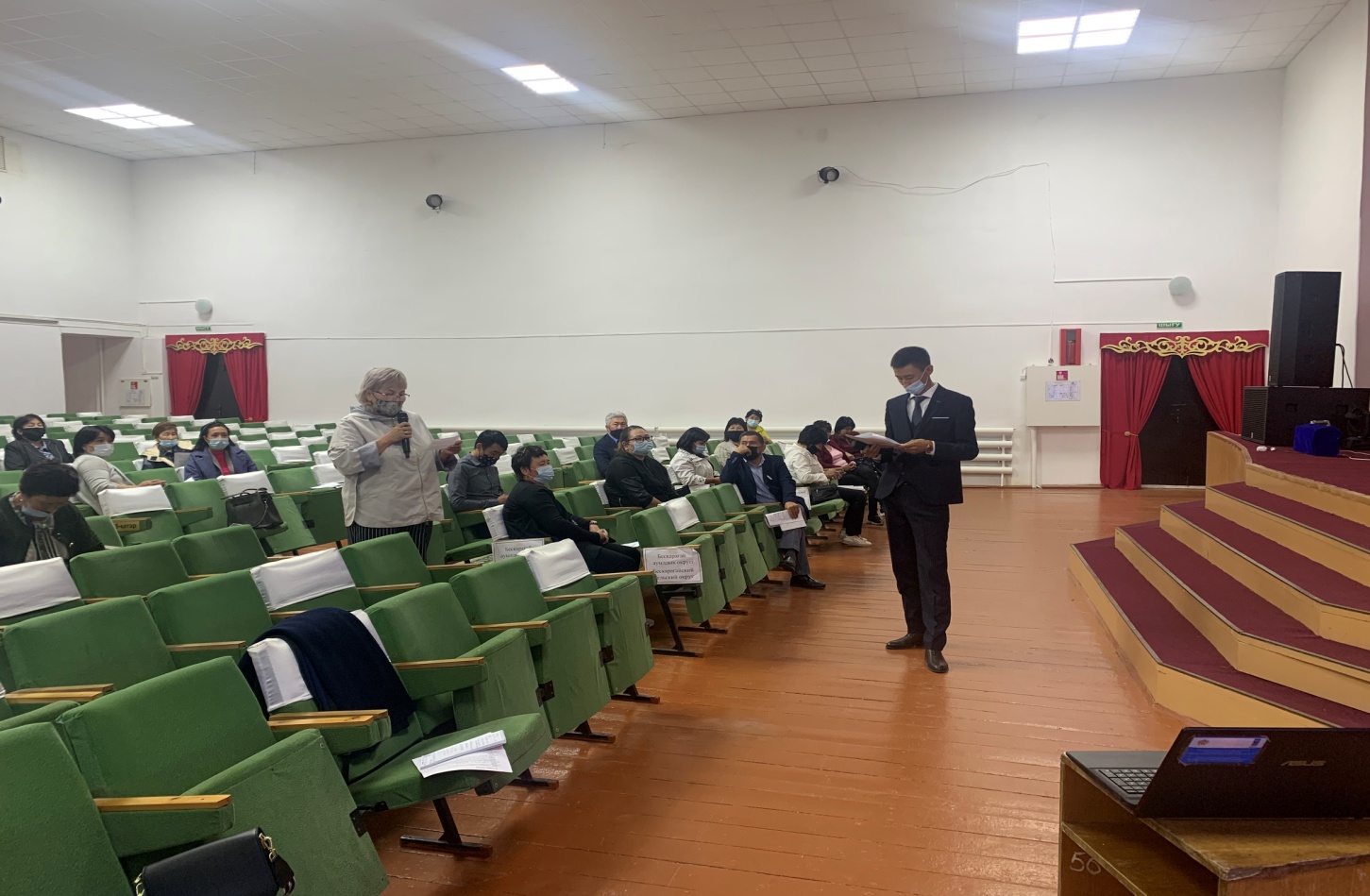 